Информационная картаучастника краевого профессионального конкурса 
«Педагогический дебют» в 2020 году               _________________Эпп_______________________________________                          (фамилия)            ____Ольга Владимировна______________________                      (имя, отчество)Правильность сведений, представленных в информационной карте, подтверждаю:  ______________ (_______________________________)                                                                     (подпись)                                        (фамилия, имя, отчество участника) «____» __________20___г.В организационный комитет краевого профессионального конкурса «Педагогический дебют» в 2020 году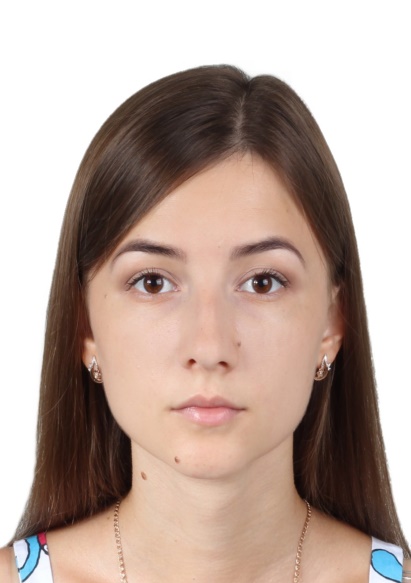 Общие сведенияОбщие сведенияОбщие сведенияМуниципальное образование г.Краснодарг.КраснодарНаселенный пункт Дата рождения (день, месяц, год)22.02.199722.02.1997Место рождения c.Соколовское Гулькевичский р-н Краснодарский крайc.Соколовское Гулькевичский р-н Краснодарский крайАдрес личного сайта, блога и т. д., где можно познакомиться с участником и публикуемыми им материаламиhttps://olgaepp.blogspot.com/https://olgaepp.blogspot.com/2. Работа2. Работа2. РаботаМесто работы (наименование образовательного учреждения в соответствии с уставом) Муниципальное бюджетное общеобразовательное учреждение муниципального образования город Краснодаргимназия №33 имени Героя Советского Союза Федора Афанасьевича ЛузанаМуниципальное бюджетное общеобразовательное учреждение муниципального образования город Краснодаргимназия №33 имени Героя Советского Союза Федора Афанасьевича ЛузанаЗанимаемая должность Учитель русского языка и литературыУчитель русского языка и литературыПреподаваемые предметы (дисциплины)Русский язык, литература, основы русской словесностиРусский язык, литература, основы русской словесностиКлассное руководство в настоящеевремя, в каком классе (группе, курс)нетнетОбщий трудовой педагогический стаж (полных лет на момент заполнения анкеты) 1 год1 год3. Образование3. Образование3. ОбразованиеНазвание и год окончания учреждения профессионального образования Федеральное государственное бюджетное учреждение высшего образования«Кубанский государственный университет»г.Краснодар, 2018, филологический факультетФедеральное государственное бюджетное учреждение высшего образования«Кубанский государственный университет»г.Краснодар, 2018, филологический факультетСпециальность, квалификация по диплому 45.03.01, Филология, бакалавр45.03.01, Филология, бакалаврНаличие публикаций334. Контакты4. Контакты4. КонтактыМобильный телефон Мобильный телефон 79180891927Личная электронная почтаЛичная электронная почта79180891927@yandex.ru5. Семья5. Семья5. СемьяСемейное положениеСемейное положениезамужемДети (имена и возраст)Дети (имена и возраст)нет6. Профессиональные ценности6. Профессиональные ценности6. Профессиональные ценностиПедагогическое кредо Педагогическое кредо Учить и учитьсяСценические талантыСценические талантыОраторская речьСпортивные увлеченияСпортивные увлеченияФитнесПочему нравится работать в образовательной организацииПочему нравится работать в образовательной организации1.Общение с детьми заряжает положительными эмоциями;2. Нахожусь в постоянном развитии; обучая детей, открываю что-то новое для себя.Профессиональные и личностные ценностиПрофессиональные и личностные ценностиДоброжелательности, понимание, внимательное отношение к ученикам, стремление раскрыть потенциал каждого, творчество как способ познания, непрерывное развитие.Участник о себеУчастник о себеЯ молодой учитель, я занимаюсь любимым делом. Каждый день я стараюсь сделать так, чтобы мои ученики с удовольствием и с желанием ходили на уроки, чтобы понятие школа перестало восприниматься детьми негативно, чтобы школа стало ассоциироваться у них с приятными открытиями, интересом и радостью познания. В чем, по мнению участника, состоит основная задача победителя конкурса «Педагогический дебют»В чем, по мнению участника, состоит основная задача победителя конкурса «Педагогический дебют»Главная задача победителя конкурса, на мой взгляд, состоит в передаче опыта молодым педагогам, раскрытии новых идей в преподавании.